Vorschulgruppe 2023Ihr Kind ist nun ein Vorschulkind und eine aufregende Zeit beginnt. Deshalb laden wir es ganz herzlich zu unserer Vorschulgruppe ein. Ihr Kind ….… lernt Mengen und Zahlen kennen…lernt erste Buchstaben kennen… lernt Hörtaktiken kennen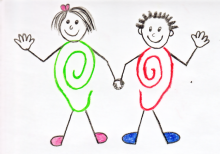 … kann malen und basteln … macht erste Erfahrungen mit Schreiben und Lesen… lernt ähnlich klingende Laute zu unterscheiden                    … lernt selbständig mit seinen Hörhilfen umzugehen… lernt Sing – und Bewegungsspiele kennen… hat Kontakt zu anderen hörgeschädigten Kindern… lernt Einzelgebärden Viele Grüße vom Team der Vorschulgruppe